Szitakötő 2023/63 őszÉrzelmek körforgásaJelleg: Beszélgetés témája, Egyéb, Szakköri foglalkozásKorcsoport: 1.O., 2.O., 3.O., 4.O.1)Mutasd meg, hogy érzed magad! Pillanatnyi érzelmek bemutatása érzelem óra vagy érzelemkerék segítségével – egyéni feladat2)Milyen érzelmeket ismertek? Érzelmek felsorolása –csoportos megbeszélés3)Érzelmek azonosításaHonnan tudjuk, ki hogyan érzi magát? – nonverbális jelek azonosítása, csoportos megbeszélésÖnként jelentkező tanuló kihúz egy érzelemkártyát, szavak nélkül bemutatja az ábrázolt érzelmet.  A többiek igyekeznek kitalálni, melyik érzelemről van szó.4) Mitől leszel vidám? Mitől leszel szomorú? Feladatlap-egyéni vagy csoportos munka: összegyűjteni azokat az eseményeket, tevékenységeket, amik eljuttatnak  bennünket egy-egy érzelmi állapotba5)Feladat közös megbeszélése. Hogyan engeded el a nehéz érzéseket?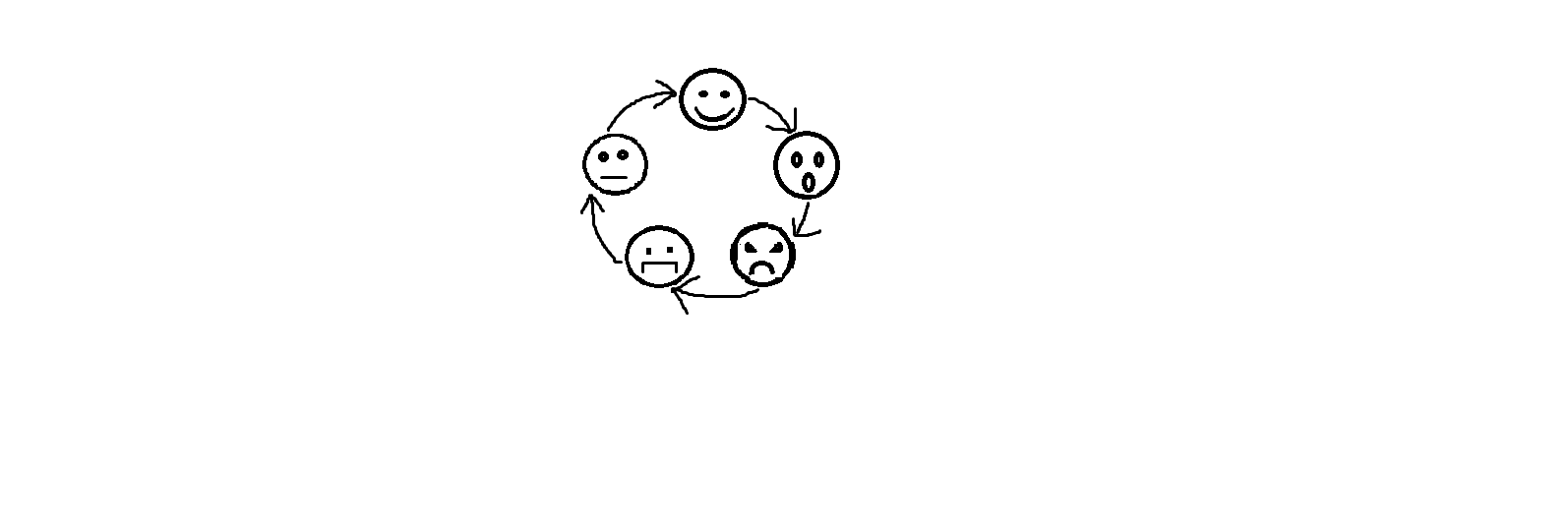 